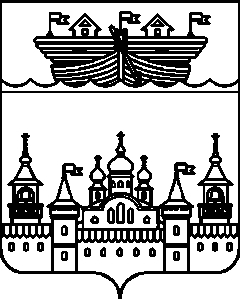 СЕЛЬСКИЙ СОВЕТБОГОРОДСКОГО СЕЛЬСОВЕТАВОСКРЕСЕНСКОГО МУНИЦИПАЛЬНОГО РАЙОНАНИЖЕГОРОДСКОЙ ОБЛАСТИРЕШЕНИЕ18 мая 2022 года 	№ 12Об участии в проекте "ПАМЯТЬ ПОКОЛЕНИЙ" в 2022 годуВ соответствии со статьей 139 Бюджетного кодекса Российской Федерации, Федеральным законом от 6 октября 2003 года N 131-ФЗ "Об общих принципах организации местного самоуправления в Российской Федерации", Законом Нижегородской области от 6 декабря 2011 года N 177-З "О межбюджетных отношениях в Нижегородской области", постановлением Правительства Нижегородской области от 22 декабря 2021 года N 1201 «О реализации на территории Нижегородской области проекта "ПАМЯТЬ ПОКОЛЕНИЙ", в целях реализации в 2022 году на территории администрации Богородского сельсовета Воскресенского муниципального района Нижегородской области проекта "Память поколений", сельский Совет решил:1.Муниципальному образованию администрации Богородского сельсовета принять участие в проекте "Память поколений" в 2022 году.2.Рекомендовать администрации Богородского сельсовета принять участие в конкурсном отборе проектов и направить документы на участие в конкурсном отборе проекта    «Память поколений» - «Устройство ограждения и проезда по кладбищу в д. Задворка Воскресенского района Нижегородской области» сметная стоимость проекта составляет   1 144 668,00 рублей.3.Настоящее решение опубликовать в средствах массовой информации (в информационно-телекоммуникационной сети «Интернет») на официальном сайте администрации Воскресенского муниципального района.4.Настоящее решение вступает в силу со дня его официального опубликования.Глава местного самоуправления	        В.Н. Гусев